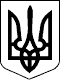 УЖГОРОДСЬКА РАЙОННА державна адміністраціяЗАКАРПАТСЬКОЇ ОБЛАСТІУЖГОРОДСЬКА РАЙОННА військова адміністраціяЗАКАРПАТСЬКОЇ ОБЛАСТІР О З П О Р Я Д Ж Е Н Н Я___09.06.2023____                       м. Ужгород                            №__58______         Відповідно до статей 4, 15, 28 Закону України ,,Про правовий режим воєнного стану”, статей 6, 39, 41 Закону України „Про місцеві державні адміністрації”, указів Президента України: від 24 лютого 2022 року № 64/2022 „Про введення воєнного стану в Україні”, від 24 лютого 2022 року № 68/ 2022 „Про утворення військових адміністрацій”, від 01 травня 2023 року № 254/2023 „Про продовження строку дії воєнного стану в Україні”, постанов Кабінету Міністрів України: від 11 грудня 1999 року № 2263 „Про затвердження Типового регламенту місцевої державної адміністрації”,  від  17  січня 2018 р. № 55 „Деякі питання документування управлінської діяльності”, у зв’язку з приведенням у відповідність чинному законодавству регламентуючих документівЗ О Б О В ’ Я З У Ю:1. Внести зміни до розпорядження в. о. голови райдержадміністрації 15.03.2021 № 37 „Про затвердження Регламенту Ужгородської райдержадміністрації”, виклавши восьмий абзац пункту 5.5. у такій редакції:„На лицьовому боці останнього аркуша вихідного документа зазначаються власне ім’я, прізвище та номер службового телефону виконавця. Примірник, що залишається у справах районної державної адміністрації,  візується виконавцем”.       2. Контроль за виконанням цього розпорядження покласти на керівника апарату районної державної адміністрації – районної військової адміністрації Боднарюк Р. Ю.Голова   державної   адміністрації – начальник військової адміністрації                                       Юрій ГУЗИНЕЦЬПро внесення змін до розпорядженняв. о. голови райдержадміністрації 15.03.2021 № 37